1. Comunicazioni della f.i.g.c.	4971.1 Nessuna Comunicazione	4972. Comunicazioni della lega nazionale dilettanti	4972.1 nessuna comunicazione	4973. Comunicazioni del Comitato Regionale Lombardia	4973.1 Consiglio Direttivo	4974. Comunicazioni per l’attività del Settore Giovanile Scolastico del C.R.L.	4974.1 Attività S.G.S. di competenza L.N.D.	4975. Notizie DELLA DELEGAZIONE DI MONZA	4985.1 ISCRIZIONI PRIMAVERILI GIOVANISSIMI FB – INIZIO CAMPIONATO	4985.2 Chiusura NATALIZIA	4985.3 PROSSIMI COMUNICATI	4985.4 Torneo Giovanissimi Regionale under 14 PRIMAVERILE 2022/23	4996. Notizie su Attività Agonistica	5007. Giustizia di Secondo Grado Territoriale	5047.1 Corte sportiva di appello territoriale del crl	5047.2 Tribunale Federale Territoriale del CRL	5048. Rettifiche	5048.1 RETTIFICHE	5049. Legenda	505Legenda Simboli Giustizia Sportiva	5051. Comunicazioni della f.i.g.c. 1.1 Nessuna Comunicazione2. Comunicazioni della lega nazionale dilettanti 2.1 nessuna comunicazione3. Comunicazioni del Comitato Regionale Lombardia3.1 Consiglio Direttivo4. Comunicazioni per l’attività del Settore Giovanile Scolastico del C.R.L.4.1 Attività S.G.S. di competenza L.N.D.Nessuna comunicazione5. Notizie DELLA DELEGAZIONE DI MONZA5.1 ISCRIZIONI PRIMAVERILI GIOVANISSIMI FB – INIZIO CAMPIONATOLe iscrizioni alla fase primaverile dei giovanissimi “b” UNDER 14 – provinciali, SI COMUNICA che saranno aperte dal 10/12/2022 fino al 10/01/2023. Le Società dovranno ripetere le iscrizioni alla sigla 8% da proprio portale inserendo orario e campo di gioco. Ogni variazione o rinuncia dovrà obbligatoriamente essere comunicata in modalità scritta alla delegazione entro e non oltre il 10/01/2023 p.v. all’ indirizzo del.monza@lnd.itLa data di partenza sarà comunicata successivamente5.2 Chiusura NATALIZIALa Delegazione rimarrà chiusa da venerdì 23 dicembre a domenica 8 gennaio 2023.5.3 PROSSIMI COMUNICATIIl Comunicato Ufficiale n° 25 sarà pubblicato giovedì 22.5.4 Torneo Giovanissimi Regionale under 14 PRIMAVERILE 2022/23Come pubblicato con il Regolamento del Torneo Giovanissimi Regionale under 14 PRIMAVERILE sul C.U. Regionale n° 16 del 15/09/22 ed integrato con il C.U. Regionale  n°23  i posti assegnati alla Delegazione Provinciale di Monza risultano essere 6.(sei).Quattro  posti , spettano ,salvo preclusioni, alle squadre VINCENTI i 4 gironi autunnali della categoria, per determinare le ulteriori 2(Due) Società aventi diritto si procederà ad un mini Torneo tra le  Seconde Squadre classificate in ogni Girone.Le 4 Società che hanno acquisito il diritto a partecipare al torneo regionale primaverile, avendo vinto il proprio girone autunnale sono:GIRONE D:	VIS NOVA GIUSSANOGIRONE E:	FOLGORE CARATESEGIRONE F:	1913 SEREGNOGIRONE G:	POZZUOLO CALCIOIl Mini torneo tra le Seconde,  a  4 squadre si Svolgerà nei giorni  :—Mercoledì 21Dicembre 22— Venerdì 6 Gennaio 23 - Domenica  8 gennaio 23.Con i seguenti abbinamenti:FINALI GIOVANISSIMI B MONZALEON SSD A R.L.           LIMBIATE                   C.S.COMUNALE N. 1 (E.A)   21/12/22 19:00VIMERCATE  VIA DEGLI ATLETI/CAS CASIRAGHINUOVA USMATE              FOOTBALL CLUB CERNUSCO     C.S.COMUNALE N.2 (E.A)    21/12/22 19:30ARCORE  VIA MONTE ROSAFOOTBALL CLUB CERNUSCO    LEON SSD A R.L.            C.S.COMUNALE "GAETANO SCI  6/01/23 10:00CERNUSCO SUL NAVIGLIO VIA BUONARROTTI,44LIMBIATE                  NUOVA USMATE               C.S. CRAL "ANTONINI CORBE  6/01/23 10:00LIMBIATE  FRAZIONE  MOMBELLO VIA MONTE GRAPPA 42FOOTBALL CLUB CERNUSCO    LIMBIATE                   C.S.COMUNALE "GAETANO SCI  8/01/23 10:00CERNUSCO SUL NAVIGLIO VIA BUONARROTTI,44LEON SSD A R.L.           NUOVA USMATE               C.S.COMUNALE N. 1 (E.A)    8/01/23 10:00VIMERCATE  VIA DEGLI ATLETI/CAS CASIRAGHINon saranno accettate variazioni al programmaPunti assegnati 3 in caso di vittoria , 1 in caso di pareggio 0 per la sconfitta In caso di parità di punteggio al termine del mini torneo si applicherà la classifica avulsa secondo l’art 51 N.O.I.F.  tenendo conto nell’ordine:Punti conseguiti  negli scontri diretti nel mini TorneoDifferenza reti negli scontri diretti del mini TorneoDifferenza reti globale nel mini TorneoDel SorteggioNella fase finale le ammonizioni saranno azzerate rispetto a quelle accumulate durante il girone autunnale. Durante la fase finale la squalifica per recidiva scatterà alla seconda ammonizione.6. Notizie su Attività AgonisticaSECONDA CATEGORIA MONZAVARIAZIONI AL PROGRAMMA GAREGARA VARIATAGIRONE RGIRONE STERZA CATEGORIA MONZAVARIAZIONI AL PROGRAMMA GAREGARA VARIATAGIRONE AGIRONE BJUNIORES UNDER 19 MONZA B.VARIAZIONI AL PROGRAMMA GAREGARA VARIATAGIRONE BALLIEVI PROVINC. UNDER 17 -MB-VARIAZIONI AL PROGRAMMA GAREGARA VARIATAGIRONE AGIRONE CALLIEVI PROVINC. UNDER 16 -MB-VARIAZIONI AL PROGRAMMA GARERECUPERO PROGRAMMATOGIRONE FGARA VARIATAGIRONE DGIRONE EGIRONE FRISULTATIRISULTATI UFFICIALI GARE DEL 18/12/2022Si trascrivono qui di seguito i risultati ufficiali delle gare disputateGIOVANISSIMI PROV. UNDER 15-MBVARIAZIONI AL PROGRAMMA GARERIPETIZIONE GARA PER DELIBERAGIRONE AGARA VARIATAGIRONE AGIRONE BGIRONE C7. Giustizia di Secondo Grado Territoriale7.1 Corte sportiva di appello territoriale del crlNessuna comunicazione7.2 Tribunale Federale Territoriale del CRLNessuna comunicazione8. Rettifiche8.1 RETTIFICHENessuna comunicazione9. Legenda	Legenda Simboli Giustizia SportivaA    NON DISPUTATA PER MANCANZA ARBITRO               B    SOSPESA PRIMO TEMPO                              D    ATTESA DECISIONI ORGANI DISCIPLINARI              F    NON DISPUTATA PER AVVERSE CONDIZIONI ATMOSFERICHEG    RIPETIZIONE GARA PER CAUSE DI FORZA MAGGIORE     H    RECUPERO D'UFFICIO                               I     SOSPESA SECONDO TEMPO                            K    RECUPERO PROGRAMMATO                             M    NON DISPUTATA PER IMPRATICABILITA' CAMPO         P    POSTICIPO                                        R    RAPPORTO NON PERVENUTO                           U    SOSPESA PER INFORTUNIO D.G.                      W   GARA RINVIATA Y    RISULTATI RAPPORTI NON PERVENUTI                 	IL SEGRETARIO								            IL DELEGATO         Alessandro Cicchetti	                				                       Ermanno Redaelli_______________________________________________________________________________________PUBBLICATO ED AFFISSO ALL’ALBO DELLA DELEGAZIONE PROVINCIALE DI MONZA IL 20/12/2022_______________________________________________________________________________________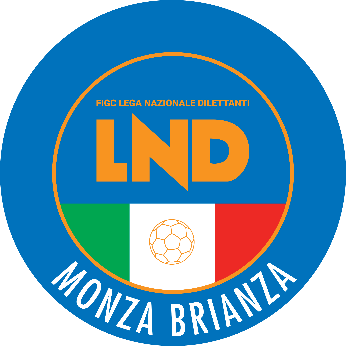 DELEGAZIONE PROVINCIALE DI MONZAVia Piave 7 -20900 MONZA  Tel. 039 2326135 - Fax 039 2304666 - e-mail: del.monza@lnd.itPEC: lndmonza@pec.comitatoregionalelombardia.itPEC GIUDICE SPORTIVO: giudicemonzabrianza@pec.comitatoregionalelombardia.ite-mail rapporti attività di base: adb.monza@lnd.itCanale telegram:@lndmonza  link: https://t.me/lndmonzahttps://t.me/lndmonzaORARIO APERTURALunedì 09:30-12:30/13:00-15:30/20:30-22:00Giovedì 13:30-16:00/20:30-22:00 
Martedì-Mercoledì-Venerdì 09:30-12:30/13:00-15:30Stagione Sportiva 2022/2023Comunicato Ufficiale N° 24 del 20/12/2022Stagione Sportiva 2022/2023Comunicato Ufficiale N° 24 del 20/12/2022Data GaraN° Gior.Squadra 1Squadra 2Data Orig.Ora Var.Ora Orig.Impianto22/01/20231 RATLETICO A.T.CS COLNAGO14:3015:00PARROCCHIALE SANT'ALESSANDRO CORNATE D'ADDA FRAZ. COLNAGO VIA CASTELLO 61/6322/01/20231 RMEDOLAGOPESSANO CON BORNAGO14:30C.S.COMUNALE - CAMPO N.1 PESSANO CON BORNAGO VIA FULVIO.TESTI SNC22/01/20231 RPOZZO CALCIOGESSATE14:30C.S."ROMEO BERTINI" N.1 GESSATE VIA GRAMSCI,329/01/20232 RPESSANO CON BORNAGOPOZZO CALCIO14:30C.S.COMUNALE "OLIMPIA" POZZO D'ADDA VIA ROMA,2716/04/202312 RAURORA TERNOPIERINO GHEZZI15:0015:30C.S.COMUNALE (E.A) POZZUOLO MARTESANA FR.TRECELLA VIA XXV APRILEData GaraN° Gior.Squadra 1Squadra 2Data Orig.Ora Var.Ora Orig.Impianto22/01/20231 RATLETICO BUSSEROCAMPAGNOLA DON BOSCO14:30C.S.COMUNALE - CAMPO N.1 LISSONE VIA G.DELEDDA, 2422/01/20231 RVIGNAREALGIUSSANO CALCIO15:0015:3029/01/20232 RLISCATE CALCIOLEO TEAM14:30CAMPO SPORTIVO COMUNALE CORREZZANA VIA PIERRE DE COUBERTINData GaraN° Gior.Squadra 1Squadra 2Data Orig.Ora Var.Ora Orig.Impianto21/01/20231 RFONASBURAGHESE22/01/202314:3015:00COMUNALE NÂ° 2 PESSANO CON BORNAGO VIA FULVIO.TESTI S.N.C.Data GaraN° Gior.Squadra 1Squadra 2Data Orig.Ora Var.Ora Orig.Impianto05/02/20233 RNOVESEINVERIGO14:30C.S.COMUNALE N.1 INVERIGO VIA LAMBRO N.1619/02/20235 RS.ALBINO S.DAMIANOUNIONE SPORTIVA OLYMPIC14:30CAMPO SPORTIVO ORATORIO LURAGO LURAGO D'ERBA P.ZA GIOVANNI XXIIIÂ°Data GaraN° Gior.Squadra 1Squadra 2Data Orig.Ora Var.Ora Orig.Impianto04/02/20233 RSPORTING VALENTINOMAZZOLAFOOTBALL CLUB CERNUSCO17:0016:30CAMPO COMUNALE N.1 CERNUSCO SUL NAVIGLIO VIA BUONARROTI04/02/20233 RVAPRIO CALCIOPOZZO CALCIO17:3018:00C.S.COMUNALE "OLIMPIA" POZZO D'ADDA VIA ROMA,2726/02/20236 RPIERINO GHEZZISPORTING VALENTINOMAZZOLA25/02/202310:3018:15Data GaraN° Gior.Squadra 1Squadra 2Data Orig.Ora Var.Ora Orig.Impianto19/03/20239 RA.CASATI CALCIO ARCORELA DOMINANTE11:00CAMPO "LA DOMINANTE"N.2 (E.A) MONZA VIA RAMAZZOTTI 1919/03/20239 RALL SOCCERNUOVA USMATE11:00C.S.COMUNALE N.1 USMATE VELATE VIA B.LUINI N.12Data GaraN° Gior.Squadra 1Squadra 2Data Orig.Ora Var.Ora Orig.Impianto29/01/20232 RVIBE RONCHESEMUGGIO10:00ORATORIO "ASSUNTA"FRAZ.TACCONA MUGGIO' FRAZ. TACCONA VIA BEETHOVEN / VIA PIO XII19/03/20239 RFOLGORE CARATESE A.S.D.MUGGIO10:0018:15ORATORIO "ASSUNTA"FRAZ.TACCONA MUGGIO' FRAZ. TACCONA VIA BEETHOVEN / VIA PIO XIIData GaraN° Gior.Squadra 1Squadra 2Data Orig.Ora Var.Ora Orig.Impianto14/01/202312 ACITTA DI BRUGHERIOFOOTBALL CLUB CERNUSCO04/12/202214:4516:00Data GaraN° Gior.Squadra 1Squadra 2Data Orig.Ora Var.Ora Orig.Impianto12/03/20238 RA.CASATI CALCIO ARCORECITTA DI MONZA10:5009:30CAMPO SPORTIVO COMUNALE N.1 MONZA FRAZ.SANT'ALBINO VIA AUGUSTO MURRI, 116/04/20231 RVIRESNUOVA USMATE22/01/202311:0010:00C.S.COMUNALE N.1 USMATE VELATE VIA B.LUINI N.12Data GaraN° Gior.Squadra 1Squadra 2Data Orig.Ora Var.Ora Orig.Impianto29/01/20232 RALBIATESEDB CALCIO CESANO MADERNO10:00C.S.COM."AMBROGIO VOLPI"(E.A.) CESANO MADERNO FRAZ.BINZAGO VIA COL DI LANA 1104/02/20233 RPOLISPORTIVA DI NOVACAMPAGNOLA DON BOSCO05/02/202315:0009:45C.S.COMUNALE - CAMPO N.1 LISSONE VIA G.DELEDDA, 2405/02/20233 RAURORA DESIO 1922BASE 96 SEVESO11:00C.S.COMUNALE "CAVALLA" SEVESO VIA CUOCO/ANG. VIA CAVALLA11/03/20238 RALBIATESECAMPAGNOLA DON BOSCO12/03/202315:0010:00C.S.COMUNALE - CAMPO N.1 LISSONE VIA G.DELEDDA, 2402/04/202311 RGES MONZA 1946ALBIATESE10:0010:30C.S. ORATORIALE "PAOLO VIÂ°" ALBIATE VIA CESARE BATTISTI,60Data GaraN° Gior.Squadra 1Squadra 2Data Orig.Ora Var.Ora Orig.Impianto19/03/20239 RFOOTBALL CLUB CERNUSCOALL SOCCER sq.B11:00CENTRO SPORT.COMUNALE N.1 BRUGHERIO VIA S.GIOVANNI BOSCOData GaraN° Gior.Squadra 1Squadra 2Data Orig.Ora Var.Ora Orig.Impianto14/01/202312 ACITTA DI MONZAVEDANO04/12/202215:0009:15Data GaraN° Gior.Squadra 1Squadra 2Data Orig.Ora Var.Ora Orig.Impianto16/04/202312 RPOZZUOLO CALCIONUOVA USMATE09:3016:45C.S.COMUNALE N.1 USMATE VELATE VIA B.LUINI N.1230/04/20231 RBELLUSCO 1947CITTA DI CORNATE22/01/202309:3010:00CENTRO SPORT.COMUNALE CORNATE D'ADDA VIA ALDO MORO 1Data GaraN° Gior.Squadra 1Squadra 2Data Orig.Ora Var.Ora Orig.Impianto15/04/202312 RPESSANO CON BORNAGOVIRTUS INZAGO16/04/202315:30COMUNALE "STADIO" INZAGO VIA BOCCACCIO 10Data GaraN° Gior.Squadra 1Squadra 2Data Orig.Ora Var.Ora Orig.Impianto19/03/20239 RNUOVA RONCHESEBIASSONO14:3010:15C.S. COMUNALE (E.A.) RONCO BRIANTINO VIA PADRE M.BONFANTI02/04/202311 RNUOVA RONCHESEGERARDIANA MONZA15:3010:15C.S. COMUNALE (E.A.) RONCO BRIANTINO VIA PADRE M.BONFANTI16/04/202312 RNUOVA RONCHESEBOVISIO MASCIAGO11:1510:15C.S.COMUNALE N.1 BOVISIO MASCIAGO VIA EUROPA, 229/04/20231 RNUOVA RONCHESELEO TEAM22/01/202315:0010:15CAMPO SPORTIVO COMUNALE CORREZZANA VIA PIERRE DE COUBERTIN